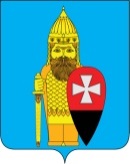 АДМИНИСТРАЦИЯ ПОСЕЛЕНИЯ ВОРОНОВСКОЕ В ГОРОДЕ МОСКВЕ ПОСТАНОВЛЕНИЕ12.07.2023 № 31Об утверждении Порядка разработки и утверждения бюджетного прогноза поселения Вороновское на долгосрочный период В соответствии с пунктом 4 статьи 170.1 Бюджетного кодекса Российской Федерации, руководствуясь Федеральными законами от 06.10.2003 № 131-ФЗ «Об общих принципах организации местного самоуправления в Российской Федерации», от 28.06.2014 № 172-ФЗ «О стратегическом планировании в Российской Федерации», Законом города Москвы от 10.09.2008 № 39 «О бюджетном устройстве и бюджетном процессе в городе Москве», администрация поселения Вороновское постановляет41. Утвердить Порядок разработки и утверждения бюджетного прогноза поселения Вороновское на долгосрочный период (приложение). 2. Опубликовать настоящее постановление в бюллетене «Московский муниципальный вестник» и разместить на официальном сайте администрации поселения Вороновское.3. Контроль за исполнением настоящего постановления возложить на заместителя главы администрации поселения Вороновское Воробьеву Е.С. Глава администрации поселения Вороновское                     	                                              Е.П. ИвановПриложениек постановлению администрациипоселения Вороновское в городе Москвеот 12.07.2023 № 31Порядок разработки и утверждения бюджетного прогноза поселения Вороновское на долгосрочный период1. Основные положения1.1. Настоящий Порядок разработки и утверждения бюджетного прогноза поселения Вороновское на долгосрочный период (далее – Порядок) определяет сроки разработки и утверждения, период действия, состав и содержание бюджетного прогноза поселения Вороновское на долгосрочный период (далее – бюджетный прогноз). 1.2. Порядок разработан в соответствии с Бюджетным кодексом Российской Федерации, Федеральным законом от 06.10.2003 № 131-ФЗ «Об общих принципах организации местного самоуправления в Российской Федерации», Законом города Москвы от 10.09.2008 № 39 «О бюджетном устройстве и бюджетном процессе в городе Москве».1.3. Долгосрочное бюджетное планирование в поселении Вороновское осуществляется путем формирования бюджетного прогноза на долгосрочный период в соответствии с требованиями Бюджетного кодекса Российской Федерации1.4. Под бюджетным прогнозом понимается документ, содержащий прогноз основных характеристик бюджета внутригородского муниципального образования поселения Вороновское (далее - местный бюджет), показатели финансового обеспечения муниципальных программ на период их действия, иные показатели, характеризующие местный бюджет, а также содержащий основные подходы к формированию бюджетной политики на долгосрочный период. 2. Порядок и сроки составления бюджетного прогноза2.1. Разработка бюджетного прогноза (проекта, проекта изменений бюджетного прогноза) осуществляется администрацией поселения Вороновское (далее - администрация). Сроки разработки проекта бюджетного прогноза (проекта изменений бюджетного прогноза) устанавливаются постановлением администрации. 2.2. Бюджетный прогноз разрабатывается каждые три года на шестилетний период на основе прогноза социально-экономического развития поселения Вороновское (далее - прогноз социально-экономического развития) на соответствующий период. 2.3. Бюджетный прогноз может быть изменен с учетом изменения прогноза социально-экономического развития на соответствующий период и принятого решения Совета депутатов поселения Вороновское о местном бюджете на очередной финансовый год и на плановый период без продления периода его действия.2.4. Изменение прогноза социально-экономического развития поселения Вороновское в ходе составления или рассмотрения проекта бюджетного прогноза влечет за собой изменение основных характеристик проекта бюджетного прогноза.2.5. Проект бюджетного прогноза (проект изменений бюджетного прогноза), за исключением показателей финансового обеспечения муниципальных программ поселения Вороновское, направляется в Совет депутатов поселения Вороновское одновременно с проектом решения о местном бюджете на очередной финансовый год и на плановый период. 2.6. Бюджетный прогноз (изменения бюджетного прогноза) утверждается (утверждаются) постановлением администрации в срок, не превышающий двух месяцев со дня официального опубликования решения о местном бюджете на очередной финансовый год и на плановый период. 3. Основные параметры и описание бюджетного прогноза3.1. Бюджетный прогноз состоит из текстовой части и приложений. 3.2. Текстовая часть бюджетного прогноза включает следующие основные разделы: 1) цели и задачи долгосрочной бюджетной политики; 2) условия формирования бюджетного прогноза; 3) прогноз основных характеристик местного бюджета; 4) показатели финансового обеспечения муниципальных программ поселения Вороновское на период их действия; 5) оценка и минимизация бюджетных рисков. 3.3. Бюджетный прогноз может включать в себя другие разделы, необходимые для определения основных подходов к формированию бюджетной политики в долгосрочном периоде. 3.4. К содержанию разделов бюджетного прогноза предъявляются следующие основные требования: 1) первый раздел должен содержать описание целей, задач и основных подходов к формированию долгосрочной бюджетной политики; 2) второй раздел должен содержать сведения о прогнозируемой макроэкономической ситуации в долгосрочном периоде и ее влиянии на показатели местного бюджета; 3) третий раздел должен содержать анализ основных характеристик местного бюджета (доходы, расходы, дефицит (профицит), источники финансирования дефицита, объем муниципального долга, иные показатели); 4) четвертый раздел должен содержать прогноз предельных расходов на финансовое обеспечение муниципальных программ поселения Вороновское (на период их действия), а также, при необходимости, обоснование методологических подходов к формированию указанных расходов, порядок, основания и сроки изменения показателей финансового обеспечения муниципальных программ поселения Вороновское; 5) пятый раздел должен содержать анализ основных рисков, влияющих на сбалансированность бюджета, объем муниципального долга. 3.5. Приложения к тексту бюджетного прогноза содержат: 1) прогноз основных характеристик бюджета поселения Вороновское (по форме согласно приложению 1 к настоящему Порядку); 2) показатели финансового обеспечения муниципальных программ поселения Вороновское (по форме согласно приложению 2 к настоящему Порядку). 3.6. Форма, утвержденная приложением 1 к настоящему Порядку, при необходимости может быть дополнена иными показателями, характеризующими параметры местного бюджета.Приложение 1 к Порядку разработки и утверждения бюджетного прогноза поселения Вороновское на долгосрочный периодПрогноз основных характеристик бюджета поселения Вороновское (тыс. руб.)Приложение 2к Порядку разработки и утверждения бюджетного прогнозапоселения Вороновское на долгосрочный периодПоказателифинансового обеспечения муниципальных программ поселения Вороновское(тыс. руб.)№ п/пНаименование показателяОчереднойгод (n)Первыйгодплановогопериода(n)Второйгодплановогопериода(n)n+3n+4n+51Доходы бюджета - всегов том числе:1.1- налоговые доходы1.2- неналоговые доходы1.3- безвозмездные поступления2Расходы бюджета - всегов том числе:2.1- на финансовое обеспечение муниципальных программ2.2- на непрограммные направления расходов бюджета3Дефицит (профицит) бюджета4Отношение дефицита бюджета к общему годовому объему доходов бюджета города без учета объема безвозмездных поступлений (в процентах)5Источники финансирования дефицита бюджета - всегов том числе:5.1.-5.nУказывается состав источников финансирования дефицита бюджета6Объем муниципального долга на 1 января соответствующего финансового года7Объем муниципальных заимствований в соответствующем финансовом году8Объем средств, направляемых в соответствующем финансовом году на погашение суммы основного долга по муниципальным заимствованиям9Объем расходов на обслуживание муниципального долга№ п/пНаименование показателяОчереднойгод (n)Первыйгодплановогопериода(n)Второйгодплановогопериода(n)n+3n+4n+51.Расходы бюджета - всегов том числе:1.1.Расходы на реализацию муниципальных программ - всегов том числе:1.1.1.- муниципальная программа 11.1.2.- муниципальная программа 21.1.n.1.2.Непрограммные направления расходов бюджета